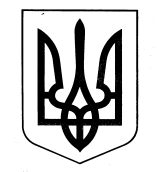 ХАРКІВСЬКА ОБЛАСНА ДЕРЖАВНА АДМІНІСТРАЦІЯДЕПАРТАМЕНТ НАУКИ І ОСВІТИ НАКАЗ10.04.2017						  Харків				№ 115Про підсумки проведення ІІ (обласного) етапуВсеукраїнського конкурсу «Шкільна бібліотека – 2017» Відповідно до Положення про Всеукраїнський конкурс «Шкільна бібліотека», затвердженого наказом Міністерства освіти і науки, молоді та спорту України та Міністерства культури України від 25.01.2012 № 61/58, зареєстрованого в Міністерстві юстиції України 10.02.2012 за № 209/20522, наказів Міністерства освіти і науки України від 11.03.2016 № 247 «Про проведення Всеукраїнського конкурсу «Шкільна бібліотека – 2017» та від 23.05.2016 № 559 «Про затвердження номінацій та критеріїв оцінювання Всеукраїнського конкурсу «Шкільна бібліотека – 2017», наказу Департаменту науки і освіти Харківської обласної державної адміністрації від 15.07.2016 № 310 «Про проведення першого (районного, міського) та другого (обласного) етапів Всеукраїнського конкурсу «Шкільна бібліотека – 2017», на основі рішення журі ІІ (обласного) етапу Всеукраїнського конкурсу «Шкільна бібліотека – 2017», керуючись статтею 6 Закону України «Про місцеві державні адміністрації»,НАКАЗУЮ:Визнати переможцями другого (обласного) етапу та нагородити дипломами оргкомітету Конкурсу бібліотечних і педагогічних працівників загальноосвітніх навчальних закладів м. Харкова:У номінації «Читання і діти: діапазон бібліотечних ідей і можливостей» – Григор’єву Ольгу Олексіївну, завідувача бібліотеки Харківської гімназії № 6 «Маріїнська гімназія» Харківської міської ради Харківської області. У номінації «Шкільна бібліотека – інформаційний центр навчального закладу» – Світашову Вікторію Вікторівну, завідувача бібліотеки Харківської загальноосвітньої школи І-ІІІ ступенів № 167 Харківської міської ради Харківської області.У номінації «Шкільна бібліотека: інноваційні проекти» – Станкевич Світлану Василівну, директора, Лунячек Наталю Олександрівну, заступника директора з навчально-виховної роботи, Романенко Наталю Анатоліївну, завідувача бібліотеки, Карнацевича Владислава Леонідовича, методиста Харківського технічного ліцею № 173 Харківської міської ради Харківської області.У номінації «Бібліотека – виховний простір навчального закладу» – Чорну Ірину Вікторівну, завідувача бібліотеки Харківської загальноосвітньої школи І-ІІІ ступенів № 88 ім. О. Г. Зубарева Харківської міської ради Харківської області. Визнати лауреатами другого (обласного) етапу та нагородити дипломами оргкомітету Конкурсу бібліотечних працівників загальноосвітніх навчальних закладів Харківської області та м. Харкова:У номінації «Читання і діти: діапазон бібліотечних ідей і можливостей»: Абрамову Юлію Миколаївну, Стрижко Римму Іванівну – бібліотекарів КЗ «Обласна спеціалізована школа-інтернат ІІ-ІІІ ступенів «Обдарованість» Харківської обласної ради; Греченіну Тетяну Іванівну, завідувача бібліотеки Харківської загальноосвітньої школи І-ІІІ ступенів № 103 Харківської міської ради Харківської області; Жернову Вікторію Сергіївну, завідувача бібліотеки Ізюмської гімназії 
№ 1 Ізюмської міської ради Харківської області; Шевцову Наталію Вікторівну, завідувача бібліотеки Харківської загальноосвітньої школи І-ІІІ ступенів № 100 Харківської міської ради Харківської області;У номінації «Шкільна бібліотека – інформаційний центр навчального закладу» Бойко Юлію Олександрівну, завідувача бібліотеки Харківської спеціалізованої школи І-ІІІ ступенів № 85 Харківської міської ради Харківської області.У номінації «Бібліотека – виховний простір навчального закладу»: – Захарову Розалію Ісаківну, завідувача бібліотеки Харківської спеціалізованої школи І-ІІІ ступенів № 80 Харківської міської ради Харківської області;  – Срибну Вікторію Леонідівну, завідувача бібліотеки Куп’янської загальноосвітньої школи І-ІІІ ступенів № 11 Куп’янської міської ради Харківської області;– Ярову Людмилу Григорівну, бібліотекаря Дергачівського НВК «Загальноосвітня школа І-ІІІ ступенів – дошкільний заклад» Дергачівської районної ради Харківської області.Комунальному вищому навчальному закладу «Харківська академія неперервної освіти» (Покроєва Л.Д.) організувати урочисте відзначення переможців ІІ (обласного) етапу в межах святкування Всеукраїнського дня бібліотек. Термін: вересень 2017 р.Контроль за виконанням наказу покласти на заступника директора Департаменту науки і освіти Харківської обласної державної адміністрації – начальника управління освіти і науки Ігнатьєва В.В.Заступник директора Департаменту 
науки і освіти Харківської обласної 
державної адміністрації							О.О. ТрушВізи:Заступник директора Департаменту науки і освіти – начальник управління освіти і наукиЗаступник начальника управління 
освіти і науки Департаменту 
науки і освіти – начальник відділу 
дошкільної, загальної середньої, 
корекційної та позашкільної освітиНачальник відділу управління 
персоналом та кадрового забезпечення 
системи освіти області управління 
ресурсного забезпечення 
Департаменту науки і освіти Головний спеціаліст – юрисконсульт відділуправового забезпечення діяльності структурних підрозділів облдержадміністрації управління правової роботи контролю та забезпечення режиму інформації Юридичного департаменту Харківської обласної державної адміністраціїПокроєваВ. ІгнатьєвО. БайназароваО. МірошникС. Чиркевич